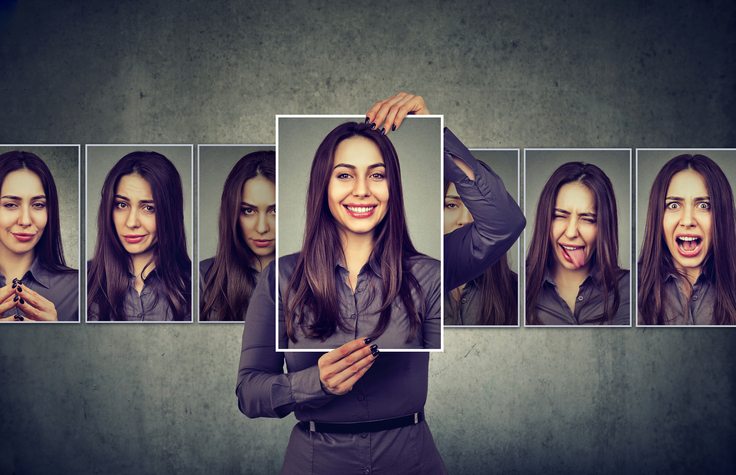 1ª Impressão(Dinâmica n.º 2)Material: 1 folha de papel em brancoObjetivos: Refletir acerca da primeira impressão (numa entrevista de trabalho,  por exemplo) com base na nossa apresentação Procedimento: A formadora ilustra que o que fica é a primeira impressão recorrendo a uma folha de papel em branco.A formadora exibe uma Folha em branco intacta - Se a 1º impressão for boa é essa que fica.A formadora exibe uma Folha em branco amachucada – Se a 1ª impressão for de alguém que é desleixado com a sua apresentação, essa pessoa não vai ter uma 2ª oportunidade de causar boa impressão.O grupo de formação irá depois refletir acerca deste tema.